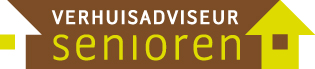 Verhuisadvies voor senioren met een eigen woning in Utrecht De Verhuisadviseur Senioren Utrecht begeleidt senioren met een verhuiswens naar een beter passende woning. Hebt u een eigen woning maar is deze niet meer passend, bijvoorbeeld omdat de woning te groot is geworden en het traplopen steeds meer inspanning kost? Wilt u dichter bij voorzieningen of  uw kinderen wonen? Maar weet u niet goed waar te beginnen? De verhuisadviseur geeft woningeigenaren van 55 jaar en ouder advies en helpt met het zetten van de juiste stappen.Wensen en mogelijkheden in beeld Hebt u een verhuiswens, dan is het belangrijk zicht te krijgen op uw wensen en behoeftes op het vlak van wonen, welzijn en zorg. Want dat bepaalt uw keuze voor het soort woning en de locatie van de woning. Bent u woningeigenaar, dan speelt ook een andere factor van belang: u moet uw woning verkopen en kiezen of u opnieuw gaat kopen of dat huur een betere optie is. Het goed in beeld brengen van de inkomens- en vermogenspositie is dan een vereiste, evenals het verkennen van de financiële mogelijkheden en oplossingsrichtingen. Wat kan de verhuisadviseur doen?Vraag verhelderen - Wij helpen met het in beeld brengen van de huidige woon- en zorgproblematiek en de mogelijke verhuiswensen naar een beter passende woning. Ook inventariseren we welke hulp u kunt gebruiken bij het gehele traject van beslissen en verhuizen (of het aanpassen van de huidige woning).   Informatievoorziening - Wij brengen de keuzemogelijkheden op het gebied van wonen en zorg in beeld en informeren u over het woon- en zorgaanbod in Utrecht. Ook helpen wij met een eerste inventarisatie van uw inkomens- en vermogenspositie. Op basis daarvan kan een voorlopig advies worden gegeven richting koop- of huurwoning (sociaal of vrije sector).  Verwijsfunctie – Wij kunnen u doorverwijzen naar andere professionele partijen. Denk daarbij aan de aan- en verkoop van een woning of het geven van financiële adviezen: dit behoort toe aan makelaars en financieel adviseurs. Ook voor het inkopen van zorg verwijzen wij u door naar de juiste instanties. Hoe werken de verhuisadviseurs?Ieder mens is uniek en iedere situatie anders. Daarom is onze begeleiding maatwerk en sluiten wij aan op uw persoonlijke situatie. Na de telefonische intake bezoeken wij u thuis. Desgewenst kunt u familie of vrienden betrekken. Aan onze dienstverlening voor woningeigenaren zijn kosten verbonden. Neemt u – voor meer informatie hierover - contact met ons op.Wie zijn de verhuisadviseurs?Jiska Ruis is de verhuisadviseur voor Utrechtse senioren met een eigen woning. Zij heeft veel ervaring op het gebied van seniorenhuisvesting en kan goed fungeren als schakel tussen vraag en aanbod. U kunt de verhuisadviseur op dinsdag, woensdag en donderdag tussen 10.00 en 14.00 uur bereiken via telefoonnummer (030) 236 18 04 of  verhuisadviseur@stade.nl. Kijk ook eens op www.verhuisadviseursenioren.nl. 